ПОСТАНОВЛЕНИЕ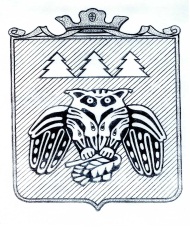  администрации  муниципального образования муниципального района «Сыктывдинский»«Сыктывдiн» муниципальнöй районса  юралысьлöн-районлöн администрацияса юрнуöдлысьлöнШ У Ö Мот 19 марта  2015 года                                                                                                        № 3/439Об утверждении плана мероприятий по реализации в 2015 году Стратегии социально-экономического развития МО МР «Сыктывдинский» на период до 2020 годаВ целях обеспечения достижения целей социально-экономического развития муниципального района "Сыктывдинский", определенных Стратегией социально-экономического развития муниципального образования муниципального района "Сыктыдинский" на период до 2020 года (далее - Стратегия):1. Утвердить план мероприятий по реализации в 2015 году Стратегии (далее - план) согласно приложению к настоящему постановлению.2. Установить, что руководители структурных подразделений администрации муниципального района "Сыктывдинский" несут персональную ответственность (по курируемым направлениям) за достижение предусмотренных планом целевых индикаторов на 2015 год, определяющих достижение целей Стратегии (далее - целевые индикаторы Стратегии), и ожидаемых результатов выполнения мероприятий.3. Руководителям структурных подразделений администрации муниципального района "Сыктывдинский" представлять в отдел экономического развития администрации муниципального района " Сыктывдинский " информацию о ходе выполнения плана (по курируемым направлениям):по итогам 1 полугодия 2015 года - до 20 июля 2015 года с указанием фактических результатов выполнения мероприятий в 1 полугодии 2015 года и оценки достижения целевых индикаторов Стратегии по итогам года;по итогам 2015 года - до 1 февраля 2016 года с указанием фактических результатов выполнения мероприятий и достижения целевых индикаторов Стратегии.4. Отделу экономического развития администрации муниципального района "Сыктывдинский " осуществлять подготовку сводного отчета о выполнении плана и его представление в адрес Министерства экономического развития Республики Коми:по итогам 1 полугодия 2015 года - до 1 августа 2015 года с приложением аналитической информации об оценке и прогнозе достижения результатов выполнения плана;по итогам 2015 года - до 1 марта 2016 года с приложением аналитической информации о результатах достижения целевых индикаторов Стратегии.5. Контроль за выполнением данного постановления возложить на заместителя руководителя администрации муниципального района Долингер Н.В.6. Настоящее постановление вступает в силу со дня его подписания и подлежит официальному опубликованию.Руководитель администрациимуниципального района                                                                                            О.А.Лажанев